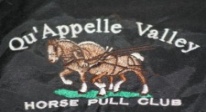 PlaceWood Mountain Wood Mountain Wood Mountain DateDateDay 2 July 12, 2014Day 2 July 12, 2014Day 2 July 12, 2014Day 2 July 12, 201430003500400045005000550060006500700075008000850090009500100001050011000Sled Weight PulledSled Weight PulledSled Weight PulledSled Weight Pulled 14 ftNameNameRick ByrneRick ByrneRick ByrneRick ByrneRick ByrneRick ByrneRick ByrneRick ByrneRick ByrneRick Byrne1st place light weight.  Weight pulled 6500lbs  99in.1st place light weight.  Weight pulled 6500lbs  99in.1st place light weight.  Weight pulled 6500lbs  99in.1st place light weight.  Weight pulled 6500lbs  99in.1st place light weight.  Weight pulled 6500lbs  99in.1st place light weight.  Weight pulled 6500lbs  99in.1st place light weight.  Weight pulled 6500lbs  99in.1st place light weight.  Weight pulled 6500lbs  99in.1st place light weight.  Weight pulled 6500lbs  99in.Weight DivisionWeight DivisionLight WeightLight WeightLight WeightLight WeightLight WeightLight WeightLight WeightLight WeightLight WeightLight Weight1st place light weight.  Weight pulled 6500lbs  99in.1st place light weight.  Weight pulled 6500lbs  99in.1st place light weight.  Weight pulled 6500lbs  99in.1st place light weight.  Weight pulled 6500lbs  99in.1st place light weight.  Weight pulled 6500lbs  99in.1st place light weight.  Weight pulled 6500lbs  99in.1st place light weight.  Weight pulled 6500lbs  99in.1st place light weight.  Weight pulled 6500lbs  99in.1st place light weight.  Weight pulled 6500lbs  99in.Evener PersonEvener PersonBlair BangaBlair BangaBlair BangaBlair BangaBlair BangaBlair BangaBlair BangaBlair BangaBlair BangaBlair Banga1st place light weight.  Weight pulled 6500lbs  99in.1st place light weight.  Weight pulled 6500lbs  99in.1st place light weight.  Weight pulled 6500lbs  99in.1st place light weight.  Weight pulled 6500lbs  99in.1st place light weight.  Weight pulled 6500lbs  99in.1st place light weight.  Weight pulled 6500lbs  99in.1st place light weight.  Weight pulled 6500lbs  99in.1st place light weight.  Weight pulled 6500lbs  99in.1st place light weight.  Weight pulled 6500lbs  99in.Team's NamesTeam's NamesSonny & ScottySonny & ScottySonny & ScottySonny & ScottySonny & ScottySonny & ScottySonny & ScottySonny & ScottyTeam's Weight  2964Team's Weight  2964Team's Weight  2964Team's Weight  2964Team's Weight  2964Team's Weight  2964Team's Weight  2964Team's Weight  2964Team's Weight  2964300030003500400045005000550060006500700075008000850090009500100001050011000Sled Weight PulledSled Weight PulledSled Weight PulledNameNameWayne NagyWayne NagyWayne NagyWayne NagyWayne NagyWayne NagyWayne NagyWayne NagyWayne NagyWayne Nagy2nd place light weight.  Weight pulled 6000 2nd place light weight.  Weight pulled 6000 2nd place light weight.  Weight pulled 6000 2nd place light weight.  Weight pulled 6000 2nd place light weight.  Weight pulled 6000 2nd place light weight.  Weight pulled 6000 2nd place light weight.  Weight pulled 6000 2nd place light weight.  Weight pulled 6000 2nd place light weight.  Weight pulled 6000 Weight DivisionWeight DivisionLight  WeightLight  WeightLight  WeightLight  WeightLight  WeightLight  WeightLight  WeightLight  WeightLight  WeightLight  Weight2nd place light weight.  Weight pulled 6000 2nd place light weight.  Weight pulled 6000 2nd place light weight.  Weight pulled 6000 2nd place light weight.  Weight pulled 6000 2nd place light weight.  Weight pulled 6000 2nd place light weight.  Weight pulled 6000 2nd place light weight.  Weight pulled 6000 2nd place light weight.  Weight pulled 6000 2nd place light weight.  Weight pulled 6000 Evener PersonEvener PersonEarl KashmereEarl KashmereEarl KashmereEarl KashmereEarl KashmereEarl KashmereEarl KashmereEarl KashmereEarl KashmereEarl Kashmere2nd place light weight.  Weight pulled 6000 2nd place light weight.  Weight pulled 6000 2nd place light weight.  Weight pulled 6000 2nd place light weight.  Weight pulled 6000 2nd place light weight.  Weight pulled 6000 2nd place light weight.  Weight pulled 6000 2nd place light weight.  Weight pulled 6000 2nd place light weight.  Weight pulled 6000 2nd place light weight.  Weight pulled 6000 Team's NamesTeam's NamesFred & BarneyFred & BarneyFred & BarneyFred & BarneyFred & BarneyFred & BarneyFred & BarneyFred & BarneyTeam's Weight  2860Team's Weight  2860Team's Weight  2860Team's Weight  2860Team's Weight  2860Team's Weight  2860Team's Weight  2860Team's Weight  2860Team's Weight  2860300030003500400045005000550060006500700075008000850090009500100001050011000Sled Weight PulledSled Weight PulledSled Weight Pulled 14 ftNameNameKim HewaloKim HewaloKim HewaloKim HewaloKim HewaloKim HewaloKim HewaloKim HewaloKim HewaloKim Hewalo1st place middle weight.  Weight pulled 7500lbs.  1st place middle weight.  Weight pulled 7500lbs.  1st place middle weight.  Weight pulled 7500lbs.  1st place middle weight.  Weight pulled 7500lbs.  1st place middle weight.  Weight pulled 7500lbs.  1st place middle weight.  Weight pulled 7500lbs.  1st place middle weight.  Weight pulled 7500lbs.  1st place middle weight.  Weight pulled 7500lbs.  1st place middle weight.  Weight pulled 7500lbs.  Weight DivisionWeight DivisionMiddle WeightMiddle WeightMiddle WeightMiddle WeightMiddle WeightMiddle WeightMiddle WeightMiddle WeightMiddle WeightMiddle Weight1st place middle weight.  Weight pulled 7500lbs.  1st place middle weight.  Weight pulled 7500lbs.  1st place middle weight.  Weight pulled 7500lbs.  1st place middle weight.  Weight pulled 7500lbs.  1st place middle weight.  Weight pulled 7500lbs.  1st place middle weight.  Weight pulled 7500lbs.  1st place middle weight.  Weight pulled 7500lbs.  1st place middle weight.  Weight pulled 7500lbs.  1st place middle weight.  Weight pulled 7500lbs.  Evener PersonEvener PersonLogan HubickLogan HubickLogan HubickLogan HubickLogan HubickLogan HubickLogan HubickLogan HubickLogan HubickLogan Hubick1st place middle weight.  Weight pulled 7500lbs.  1st place middle weight.  Weight pulled 7500lbs.  1st place middle weight.  Weight pulled 7500lbs.  1st place middle weight.  Weight pulled 7500lbs.  1st place middle weight.  Weight pulled 7500lbs.  1st place middle weight.  Weight pulled 7500lbs.  1st place middle weight.  Weight pulled 7500lbs.  1st place middle weight.  Weight pulled 7500lbs.  1st place middle weight.  Weight pulled 7500lbs.  Team's NamesTeam's NamesNick & MaxNick & MaxNick & MaxNick & MaxNick & MaxNick & MaxNick & MaxNick & MaxTeam's Weight 3468Team's Weight 3468Team's Weight 3468Team's Weight 3468Team's Weight 3468Team's Weight 3468Team's Weight 3468Team's Weight 3468Team's Weight 3468300030003500400045005000550060006500700075008000850090009500100001050011000Sled Weight PulledSled Weight PulledSled Weight Pulled 12 ¾ inNameNameBob PiesingerBob PiesingerBob PiesingerBob PiesingerBob PiesingerBob PiesingerBob PiesingerBob PiesingerBob PiesingerBob Piesinger2nd place middle weight.  Weight pulled 8000lbs. 12’ ¾”2nd place middle weight.  Weight pulled 8000lbs. 12’ ¾”2nd place middle weight.  Weight pulled 8000lbs. 12’ ¾”2nd place middle weight.  Weight pulled 8000lbs. 12’ ¾”2nd place middle weight.  Weight pulled 8000lbs. 12’ ¾”2nd place middle weight.  Weight pulled 8000lbs. 12’ ¾”2nd place middle weight.  Weight pulled 8000lbs. 12’ ¾”2nd place middle weight.  Weight pulled 8000lbs. 12’ ¾”2nd place middle weight.  Weight pulled 8000lbs. 12’ ¾”Weight DivisionWeight DivisionMiddle WeightMiddle WeightMiddle WeightMiddle WeightMiddle WeightMiddle WeightMiddle WeightMiddle WeightMiddle WeightMiddle Weight2nd place middle weight.  Weight pulled 8000lbs. 12’ ¾”2nd place middle weight.  Weight pulled 8000lbs. 12’ ¾”2nd place middle weight.  Weight pulled 8000lbs. 12’ ¾”2nd place middle weight.  Weight pulled 8000lbs. 12’ ¾”2nd place middle weight.  Weight pulled 8000lbs. 12’ ¾”2nd place middle weight.  Weight pulled 8000lbs. 12’ ¾”2nd place middle weight.  Weight pulled 8000lbs. 12’ ¾”2nd place middle weight.  Weight pulled 8000lbs. 12’ ¾”2nd place middle weight.  Weight pulled 8000lbs. 12’ ¾”Evener PersonEvener PersonBryan VandersiteBryan VandersiteBryan VandersiteBryan VandersiteBryan VandersiteBryan VandersiteBryan VandersiteBryan VandersiteBryan VandersiteBryan Vandersite2nd place middle weight.  Weight pulled 8000lbs. 12’ ¾”2nd place middle weight.  Weight pulled 8000lbs. 12’ ¾”2nd place middle weight.  Weight pulled 8000lbs. 12’ ¾”2nd place middle weight.  Weight pulled 8000lbs. 12’ ¾”2nd place middle weight.  Weight pulled 8000lbs. 12’ ¾”2nd place middle weight.  Weight pulled 8000lbs. 12’ ¾”2nd place middle weight.  Weight pulled 8000lbs. 12’ ¾”2nd place middle weight.  Weight pulled 8000lbs. 12’ ¾”2nd place middle weight.  Weight pulled 8000lbs. 12’ ¾”Team's NamesTeam's NamesRemi & JakeRemi & JakeRemi & JakeRemi & JakeRemi & JakeRemi & JakeRemi & JakeRemi & JakeTeam's Weight  3445Team's Weight  3445Team's Weight  3445Team's Weight  3445Team's Weight  3445Team's Weight  3445Team's Weight  3445Team's Weight  3445Team's Weight  3445300030003500400045005000550060006500700075008000850090009500100001050011000Sled Weight PulledSled Weight PulledSled Weight PulledNameNameRandy BangaRandy BangaRandy BangaRandy BangaRandy BangaRandy BangaRandy BangaRandy BangaRandy BangaRandy Banga3rd place middle weight.  Weight pulled 5500lbs.  Timed out at 60003rd place middle weight.  Weight pulled 5500lbs.  Timed out at 60003rd place middle weight.  Weight pulled 5500lbs.  Timed out at 60003rd place middle weight.  Weight pulled 5500lbs.  Timed out at 60003rd place middle weight.  Weight pulled 5500lbs.  Timed out at 60003rd place middle weight.  Weight pulled 5500lbs.  Timed out at 60003rd place middle weight.  Weight pulled 5500lbs.  Timed out at 60003rd place middle weight.  Weight pulled 5500lbs.  Timed out at 60003rd place middle weight.  Weight pulled 5500lbs.  Timed out at 6000Weight DivisionWeight DivisionMiddle WeightMiddle WeightMiddle WeightMiddle WeightMiddle WeightMiddle WeightMiddle WeightMiddle WeightMiddle WeightMiddle Weight3rd place middle weight.  Weight pulled 5500lbs.  Timed out at 60003rd place middle weight.  Weight pulled 5500lbs.  Timed out at 60003rd place middle weight.  Weight pulled 5500lbs.  Timed out at 60003rd place middle weight.  Weight pulled 5500lbs.  Timed out at 60003rd place middle weight.  Weight pulled 5500lbs.  Timed out at 60003rd place middle weight.  Weight pulled 5500lbs.  Timed out at 60003rd place middle weight.  Weight pulled 5500lbs.  Timed out at 60003rd place middle weight.  Weight pulled 5500lbs.  Timed out at 60003rd place middle weight.  Weight pulled 5500lbs.  Timed out at 6000Evener PersonEvener PersonBlair BangaBlair BangaBlair BangaBlair BangaBlair BangaBlair BangaBlair BangaBlair BangaBlair BangaBlair Banga3rd place middle weight.  Weight pulled 5500lbs.  Timed out at 60003rd place middle weight.  Weight pulled 5500lbs.  Timed out at 60003rd place middle weight.  Weight pulled 5500lbs.  Timed out at 60003rd place middle weight.  Weight pulled 5500lbs.  Timed out at 60003rd place middle weight.  Weight pulled 5500lbs.  Timed out at 60003rd place middle weight.  Weight pulled 5500lbs.  Timed out at 60003rd place middle weight.  Weight pulled 5500lbs.  Timed out at 60003rd place middle weight.  Weight pulled 5500lbs.  Timed out at 60003rd place middle weight.  Weight pulled 5500lbs.  Timed out at 6000Team's NamesTeam's NamesPrince & JewelPrince & JewelPrince & JewelPrince & JewelPrince & JewelPrince & JewelPrince & JewelPrince & JewelTeam's Weight 3468Team's Weight 3468Team's Weight 3468Team's Weight 3468Team's Weight 3468Team's Weight 3468Team's Weight 3468Team's Weight 3468Team's Weight 3468300030003500400045005000550060006500700075008000850090009500100001050011000Sled Weight PulledSled Weight PulledSled Weight Pulled 14 ftNameNameRandy BangaRandy BangaRandy BangaRandy BangaRandy BangaRandy BangaRandy BangaRandy BangaRandy BangaRandy Banga1st place heavy weight.  Weight pulled 80000lbs.  .1st place heavy weight.  Weight pulled 80000lbs.  .1st place heavy weight.  Weight pulled 80000lbs.  .1st place heavy weight.  Weight pulled 80000lbs.  .1st place heavy weight.  Weight pulled 80000lbs.  .1st place heavy weight.  Weight pulled 80000lbs.  .1st place heavy weight.  Weight pulled 80000lbs.  .1st place heavy weight.  Weight pulled 80000lbs.  .1st place heavy weight.  Weight pulled 80000lbs.  .Weight DivisionWeight DivisionHeavy WeightHeavy WeightHeavy WeightHeavy WeightHeavy WeightHeavy WeightHeavy WeightHeavy WeightHeavy WeightHeavy Weight1st place heavy weight.  Weight pulled 80000lbs.  .1st place heavy weight.  Weight pulled 80000lbs.  .1st place heavy weight.  Weight pulled 80000lbs.  .1st place heavy weight.  Weight pulled 80000lbs.  .1st place heavy weight.  Weight pulled 80000lbs.  .1st place heavy weight.  Weight pulled 80000lbs.  .1st place heavy weight.  Weight pulled 80000lbs.  .1st place heavy weight.  Weight pulled 80000lbs.  .1st place heavy weight.  Weight pulled 80000lbs.  .Evener PersonEvener PersonBlair BangaBlair BangaBlair BangaBlair BangaBlair BangaBlair BangaBlair BangaBlair BangaBlair BangaBlair Banga1st place heavy weight.  Weight pulled 80000lbs.  .1st place heavy weight.  Weight pulled 80000lbs.  .1st place heavy weight.  Weight pulled 80000lbs.  .1st place heavy weight.  Weight pulled 80000lbs.  .1st place heavy weight.  Weight pulled 80000lbs.  .1st place heavy weight.  Weight pulled 80000lbs.  .1st place heavy weight.  Weight pulled 80000lbs.  .1st place heavy weight.  Weight pulled 80000lbs.  .1st place heavy weight.  Weight pulled 80000lbs.  .Team's NamesTeam's NamesBud & CharlieBud & CharlieBud & CharlieBud & CharlieBud & CharlieBud & CharlieBud & CharlieBud & CharlieTeam's Weight  3879Team's Weight  3879Team's Weight  3879Team's Weight  3879Team's Weight  3879Team's Weight  3879Team's Weight  3879Team's Weight  3879Team's Weight  3879300030003500400045005000550060006500700075008000850090009500100001050011000Sled Weight PulledSled Weight PulledSled Weight Pulled 23 ½ inNameNameNorman VertefeuilleNorman VertefeuilleNorman VertefeuilleNorman VertefeuilleNorman VertefeuilleNorman VertefeuilleNorman VertefeuilleNorman VertefeuilleNorman VertefeuilleNorman Vertefeuille2nd place heavy weight.  Weight pulled 8000lbs. 23 1/2in.2nd place heavy weight.  Weight pulled 8000lbs. 23 1/2in.2nd place heavy weight.  Weight pulled 8000lbs. 23 1/2in.2nd place heavy weight.  Weight pulled 8000lbs. 23 1/2in.2nd place heavy weight.  Weight pulled 8000lbs. 23 1/2in.2nd place heavy weight.  Weight pulled 8000lbs. 23 1/2in.2nd place heavy weight.  Weight pulled 8000lbs. 23 1/2in.2nd place heavy weight.  Weight pulled 8000lbs. 23 1/2in.2nd place heavy weight.  Weight pulled 8000lbs. 23 1/2in.Weight DivisionWeight DivisionHeavy WeightHeavy WeightHeavy WeightHeavy WeightHeavy WeightHeavy WeightHeavy WeightHeavy WeightHeavy WeightHeavy Weight2nd place heavy weight.  Weight pulled 8000lbs. 23 1/2in.2nd place heavy weight.  Weight pulled 8000lbs. 23 1/2in.2nd place heavy weight.  Weight pulled 8000lbs. 23 1/2in.2nd place heavy weight.  Weight pulled 8000lbs. 23 1/2in.2nd place heavy weight.  Weight pulled 8000lbs. 23 1/2in.2nd place heavy weight.  Weight pulled 8000lbs. 23 1/2in.2nd place heavy weight.  Weight pulled 8000lbs. 23 1/2in.2nd place heavy weight.  Weight pulled 8000lbs. 23 1/2in.2nd place heavy weight.  Weight pulled 8000lbs. 23 1/2in.Evener PersonEvener PersonLogan HubickLogan HubickLogan HubickLogan HubickLogan HubickLogan HubickLogan HubickLogan HubickLogan HubickLogan Hubick2nd place heavy weight.  Weight pulled 8000lbs. 23 1/2in.2nd place heavy weight.  Weight pulled 8000lbs. 23 1/2in.2nd place heavy weight.  Weight pulled 8000lbs. 23 1/2in.2nd place heavy weight.  Weight pulled 8000lbs. 23 1/2in.2nd place heavy weight.  Weight pulled 8000lbs. 23 1/2in.2nd place heavy weight.  Weight pulled 8000lbs. 23 1/2in.2nd place heavy weight.  Weight pulled 8000lbs. 23 1/2in.2nd place heavy weight.  Weight pulled 8000lbs. 23 1/2in.2nd place heavy weight.  Weight pulled 8000lbs. 23 1/2in.Team's NamesTeam's NamesGus & KonGus & KonGus & KonGus & KonGus & KonGus & KonGus & KonGus & KonTeam's Weight  3846Team's Weight  3846Team's Weight  3846Team's Weight  3846Team's Weight  3846Team's Weight  3846Team's Weight  3846Team's Weight  3846Team's Weight  3846300030003500400045005000550060006500700075008000850090009500100001050011000Sled Weight PulledSled Weight PulledSled Weight Pulled14 ftNameNameBob PiesingerBob PiesingerBob PiesingerBob PiesingerBob PiesingerBob PiesingerBob PiesingerBob PiesingerBob PiesingerBob Piesinger3rd place heavy weight.  Weight pulled 7000lbs  Stepped over the line goes back to 65003rd place heavy weight.  Weight pulled 7000lbs  Stepped over the line goes back to 65003rd place heavy weight.  Weight pulled 7000lbs  Stepped over the line goes back to 65003rd place heavy weight.  Weight pulled 7000lbs  Stepped over the line goes back to 65003rd place heavy weight.  Weight pulled 7000lbs  Stepped over the line goes back to 65003rd place heavy weight.  Weight pulled 7000lbs  Stepped over the line goes back to 65003rd place heavy weight.  Weight pulled 7000lbs  Stepped over the line goes back to 65003rd place heavy weight.  Weight pulled 7000lbs  Stepped over the line goes back to 65003rd place heavy weight.  Weight pulled 7000lbs  Stepped over the line goes back to 6500Weight DivisionWeight DivisionHeavy WeightHeavy WeightHeavy WeightHeavy WeightHeavy WeightHeavy WeightHeavy WeightHeavy WeightHeavy WeightHeavy Weight3rd place heavy weight.  Weight pulled 7000lbs  Stepped over the line goes back to 65003rd place heavy weight.  Weight pulled 7000lbs  Stepped over the line goes back to 65003rd place heavy weight.  Weight pulled 7000lbs  Stepped over the line goes back to 65003rd place heavy weight.  Weight pulled 7000lbs  Stepped over the line goes back to 65003rd place heavy weight.  Weight pulled 7000lbs  Stepped over the line goes back to 65003rd place heavy weight.  Weight pulled 7000lbs  Stepped over the line goes back to 65003rd place heavy weight.  Weight pulled 7000lbs  Stepped over the line goes back to 65003rd place heavy weight.  Weight pulled 7000lbs  Stepped over the line goes back to 65003rd place heavy weight.  Weight pulled 7000lbs  Stepped over the line goes back to 6500Evener PersonEvener PersonBryan  VandersiteBryan  VandersiteBryan  VandersiteBryan  VandersiteBryan  VandersiteBryan  VandersiteBryan  VandersiteBryan  VandersiteBryan  VandersiteBryan  Vandersite3rd place heavy weight.  Weight pulled 7000lbs  Stepped over the line goes back to 65003rd place heavy weight.  Weight pulled 7000lbs  Stepped over the line goes back to 65003rd place heavy weight.  Weight pulled 7000lbs  Stepped over the line goes back to 65003rd place heavy weight.  Weight pulled 7000lbs  Stepped over the line goes back to 65003rd place heavy weight.  Weight pulled 7000lbs  Stepped over the line goes back to 65003rd place heavy weight.  Weight pulled 7000lbs  Stepped over the line goes back to 65003rd place heavy weight.  Weight pulled 7000lbs  Stepped over the line goes back to 65003rd place heavy weight.  Weight pulled 7000lbs  Stepped over the line goes back to 65003rd place heavy weight.  Weight pulled 7000lbs  Stepped over the line goes back to 6500Team's NamesTeam's NamesSam & MickSam & MickSam & MickSam & MickSam & MickSam & MickSam & MickSam & MickTeam's Weight  3877Team's Weight  3877Team's Weight  3877Team's Weight  3877Team's Weight  3877Team's Weight  3877Team's Weight  3877Team's Weight  3877Team's Weight  3877300030003500400045005000550060006500700075008000850090009500100001050011000Sled Weight PulledSled Weight PulledSled Weight PulledNameNameWayne NagyWayne NagyWayne NagyWayne NagyWayne NagyWayne NagyWayne NagyWayne NagyWayne NagyWayne Nagy4th place heavy weight.  Weight pulled 6000lbs  Touched team with a line4th place heavy weight.  Weight pulled 6000lbs  Touched team with a line4th place heavy weight.  Weight pulled 6000lbs  Touched team with a line4th place heavy weight.  Weight pulled 6000lbs  Touched team with a line4th place heavy weight.  Weight pulled 6000lbs  Touched team with a line4th place heavy weight.  Weight pulled 6000lbs  Touched team with a line4th place heavy weight.  Weight pulled 6000lbs  Touched team with a line4th place heavy weight.  Weight pulled 6000lbs  Touched team with a line4th place heavy weight.  Weight pulled 6000lbs  Touched team with a lineWeight DivisionWeight DivisionHeavy WeightHeavy WeightHeavy WeightHeavy WeightHeavy WeightHeavy WeightHeavy WeightHeavy WeightHeavy WeightHeavy Weight4th place heavy weight.  Weight pulled 6000lbs  Touched team with a line4th place heavy weight.  Weight pulled 6000lbs  Touched team with a line4th place heavy weight.  Weight pulled 6000lbs  Touched team with a line4th place heavy weight.  Weight pulled 6000lbs  Touched team with a line4th place heavy weight.  Weight pulled 6000lbs  Touched team with a line4th place heavy weight.  Weight pulled 6000lbs  Touched team with a line4th place heavy weight.  Weight pulled 6000lbs  Touched team with a line4th place heavy weight.  Weight pulled 6000lbs  Touched team with a line4th place heavy weight.  Weight pulled 6000lbs  Touched team with a lineEvener PersonEvener PersonEarl KashmereEarl KashmereEarl KashmereEarl KashmereEarl KashmereEarl KashmereEarl KashmereEarl KashmereEarl KashmereEarl Kashmere4th place heavy weight.  Weight pulled 6000lbs  Touched team with a line4th place heavy weight.  Weight pulled 6000lbs  Touched team with a line4th place heavy weight.  Weight pulled 6000lbs  Touched team with a line4th place heavy weight.  Weight pulled 6000lbs  Touched team with a line4th place heavy weight.  Weight pulled 6000lbs  Touched team with a line4th place heavy weight.  Weight pulled 6000lbs  Touched team with a line4th place heavy weight.  Weight pulled 6000lbs  Touched team with a line4th place heavy weight.  Weight pulled 6000lbs  Touched team with a line4th place heavy weight.  Weight pulled 6000lbs  Touched team with a lineTeam's NamesTeam's NamesKing & QueenKing & QueenKing & QueenKing & QueenKing & QueenKing & QueenKing & QueenKing & QueenTeam's Weight  3757Team's Weight  3757Team's Weight  3757Team's Weight  3757Team's Weight  3757Team's Weight  3757Team's Weight  3757Team's Weight  3757Team's Weight  3757300030003500400045005000550060006500700075008000850090009500100001050011000